Zala Pečoler je postala srednješolska državna prvakinja v juduV četrtek, 15. decembra 2016, so se v Kopru, za srednješolske državne naslove v judu, pomerili dijaki in dijakinje iz različnih šol.Na tekmovanju, ki je potekalo v organizaciji Srednje tehniške šole Koper je sodelovalo 89 dijakov in 35 dijakinj. Našo šolo so zastopali: Zala Pečoler –  v svoji kategoriji je osvojila 1. mesto in postala državna srednješolska prvakinja. Anže Veler  je osvojil 5. mesto in Trey Gregor Srebotnik 7. mesto.Vsem trem čestitamo!Alenka Recko, prof.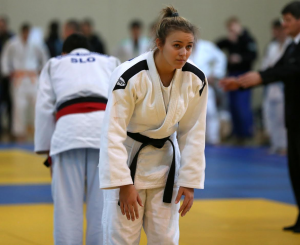 